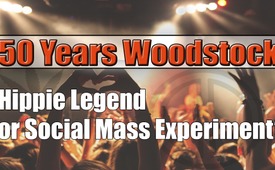 50 Years Woodstock: Hippie Legend or Social Mass Experiment?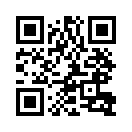 Many know the pictures of the legendary movement of '68: Peace demos, new music, colorful clothes, sex and drugs, as well as the legendary Woodstock Festival. Seemingly, the hippie movement was a new awakening brought on to the world by young people. But there are concrete indications that this so-called “counterculture” had long been planned and guided, and that young people had been deliberately instrumentalized... [read further]August 15, 2019 marked the 50th anniversary of the legendary Woodstock Festival in New York State. More than 400,000 people made the pilgrimage to the three-day music festival in the summer of 1969, which is still considered to be the high point of the hippie movement until today. The media's common portrayal of the 1968 movement is, that rebellious youth in the US protested against their fathers' foreign policy and belligerent activities and tried to create a completely new lifestyle for themselves. 

Expressions of this so-called youth movement were for example peace demonstrations, new music, colorful clothes, sexual freedom and drugs as well as the legendary Woodstock Festival. Even today many people know these pictures. They are always presented as a self-determined development of young people, as a so-called “counterculture”. But was this counterculture really so self-determined? The author Robin de Ruiter impressively describes in his book “The Baits of Satan's Cult” that this counterculture of the 60s was above all a large-scale social mass experiment carried out by the CIA, the British secret service MI6, and the Tavistock Institute at that time. 

The “Tavistock Institute of Human Relations” is concerned with socio-scientific research and began its activities in 1913 at Wellington House in London which is the British office for war propaganda. 

The assignment of the Tavistock Institute was to develop propaganda techniques for psychological warfare in order to direct public opinion in a certain direction. 
The organization was initially financed by the British royal family, later by the Rothschild and the Rockefeller family foundations, among others.
New keywords such as “teenager” and “beat generation”, “hippies” or “flower children”, which mainly shaped the 1968 movement, had been created by the Tavistock Institute.

These concepts created a new young population group which was clearly different and dissociated from existing norms and, according to de Ruiter, was to serve to divide the generations. In addition, an extraordinarily effective mind-altering drug,which was not yet banned at the time, was used for the social mass experiment: LSD, manufactured by the Swiss pharmaceutical company Sandoz AG.
For example, hallucinogenic drugs such as LSD were distributed to visitors to the 1969 Woodstock Festival and mixed into drinks, turning thousands of unsuspecting victims into raging psychotics. A total of 5,000 emergencies were reported at the end of the Woodstock Festival. 
Even John Lennon, the singer and guitarist of the British rock band “The Beatles”, mentioned shortly before his death in an interview for Playboy magazine that certain drugs like LSD had been deliberately distributed in society to cause social chaos and a general breakdown of society. 

Robin de Ruiter describes in his book that the rock concerts of that time served to ensnare the young generation in masses to a drug-saturated and free sex indulging “counter-culture”.
He names the hippie activist and clown, Wavy Gravy as one of the main coordinators of the Woodstock experiment.
Gravy was a member of “The Merry Pranksters”, a group of artists who travelled the U.S. in a colorfully painted school bus to organize LSD happenings and who shaped an entire generation in the name of fun, chaos, and drug trips.
Gravy is said to have worked for the CIA and with his hippie community “Hog Farm” he was officially responsible for the security of the Woodstock Festival.
According to de Ruiter, the entire counterculture, including the rock music scene, was infiltrated by CIA henchmen. Also the philosopher Dr. Claudia Simone Dorchain examined the legendary movement of 1968.
She also came to the conclusion that it had been a program of the powerful who apparently wanted to test the extent to which they could program population groups to become powerless.
However, the peak of manipulation was when the young adolescent generation on whom this social mass experiment had been carried out misinterpreted the deliberate influencing of their decision of will as a blow of liberation.from nm./ham.Sources:https://www.wisst-ihr-noch.de/70er/musik-70er/50-jahre-woodstock-und-2019-kehrt-das-festival-zurueck-64354
Buch von Robin de Ruiter: „Die Köder des Satanskultes - Die Musikindustrie, Hollywood und die Illuminaten-Gedankenkontrolle“, Verlag Anton A. Schmid 2004, S. 41 ff.
Buch von Myron Gittell & Jack Kelly „Woodstock `69: Three Days of Peace, Music and Medical Care“, Load N Go Press, 2009
https://www.youtube.com/watch?v=nRQwn5M1rSA
https://kath-zdw.ch/maria/schattenmacht/lockm.satans.html
https://www.pravda-tv.com/2018/11/die-illuminati-beatles-im-dienste-satans
https://www.pravda-tv.com/2015/11/love-peace-und-cia-die-geburt-der-hippie-generation
Buch von John Coleman: „Das Tavistock Institut - Auftrag: Manipulation“, J.K. Fischer-Verlag
http://kath-zdw.ch/maria/schattenmacht/tavistock.html
https://www.zeitenschrift.com/artikel/rand-corporation-operation-globale-manipulation
https://www.spiegel.de/einestages/merry-pranksters-ken-kesey-die-hippies-und-der-acid-test-a-1057721.html
https://de.wikipedia.org/wiki/Hog_Farm
https://de.wikipedia.org/wiki/Woodstock-FestivalThis may interest you as well:---Kla.TV – The other news ... free – independent – uncensored ...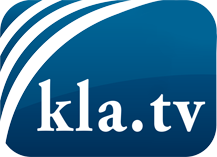 what the media should not keep silent about ...Little heard – by the people, for the people! ...regular News at www.kla.tv/enStay tuned – it’s worth it!Free subscription to our e-mail newsletter here: www.kla.tv/abo-enSecurity advice:Unfortunately countervoices are being censored and suppressed more and more. As long as we don't report according to the ideology and interests of the corporate media, we are constantly at risk, that pretexts will be found to shut down or harm Kla.TV.So join an internet-independent network today! Click here: www.kla.tv/vernetzung&lang=enLicence:    Creative Commons License with Attribution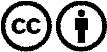 Spreading and reproducing is endorsed if Kla.TV if reference is made to source. No content may be presented out of context.
The use by state-funded institutions is prohibited without written permission from Kla.TV. Infraction will be legally prosecuted.